ПРИМЕЧАНИЕ: * Для бесснежных районов страны** При выполнении нормативов для получения знаков отличия Комплекса обязательны испытания (тесты) на силу, быстроту, гибкость и выносливость1 ступень – Нормативы ГТО для школьников 6-8 лет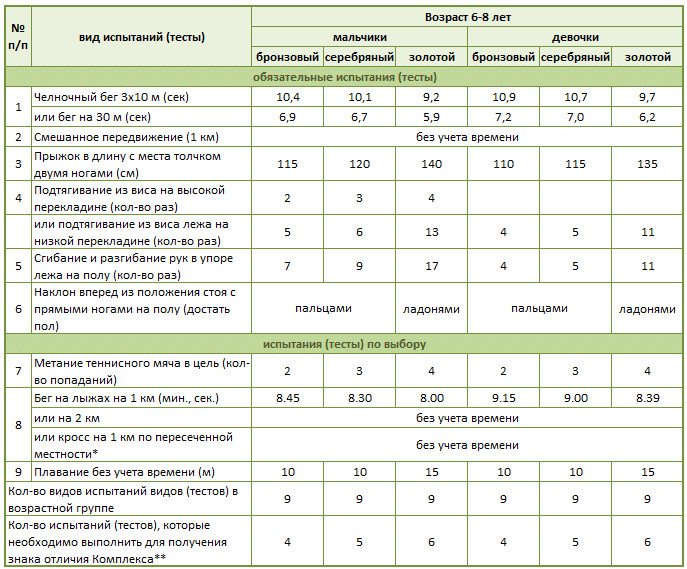 2 ступень – Нормативы ГТО для школьников 9-10 лет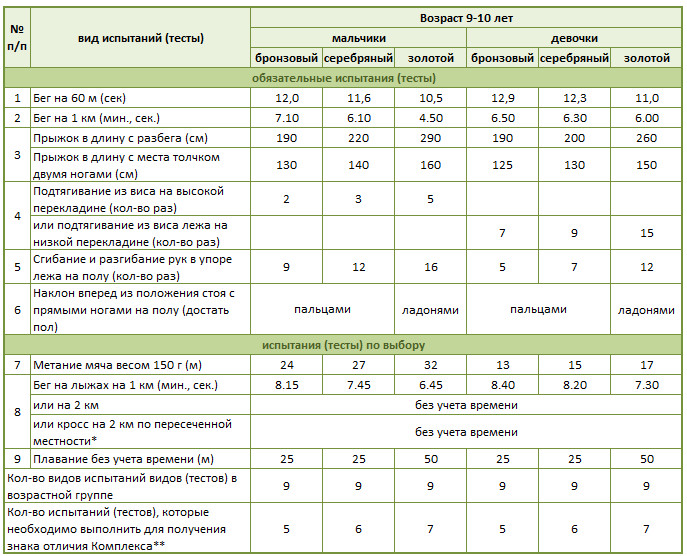 3 ступень – Нормативы ГТО для школьников 11-12 лет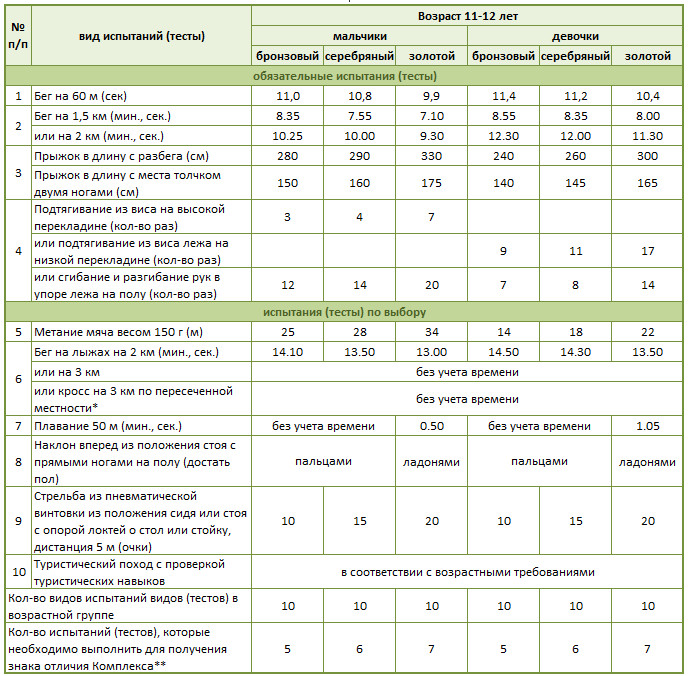 4 ступень – Нормативы ГТО для школьников 13-15 лет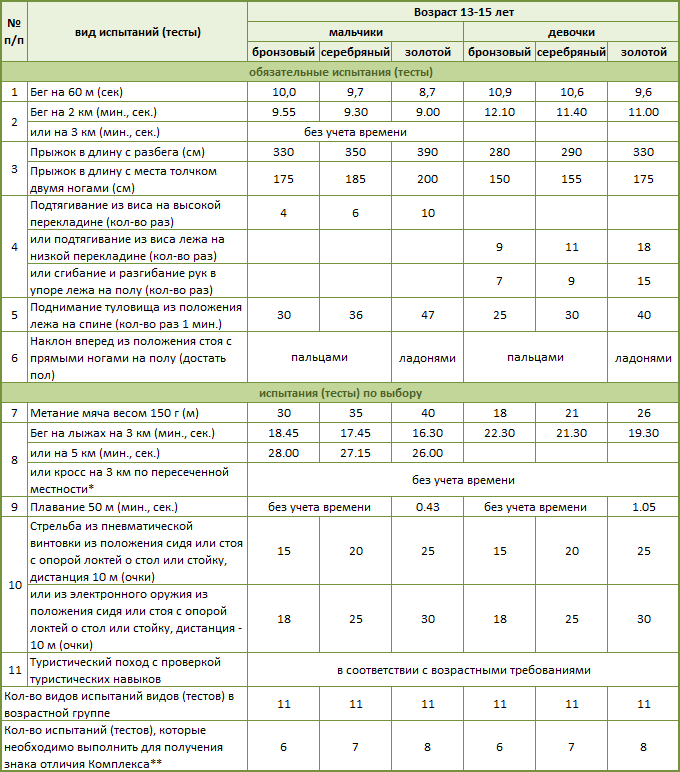 5 ступень – Нормативы ГТО для школьников 16-17 лет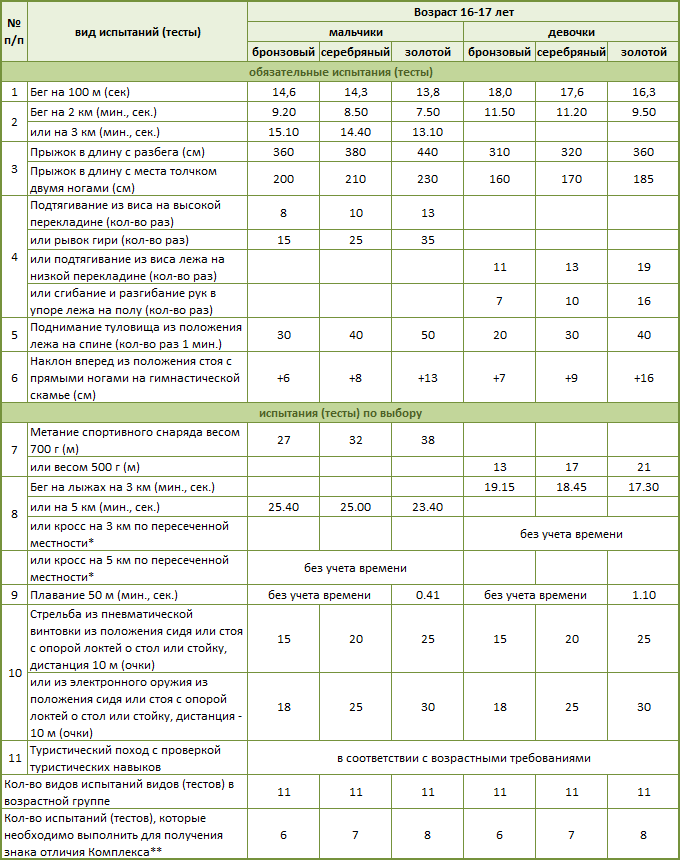 6 ступень – Нормативы ГТО для мужчин 18-29 лет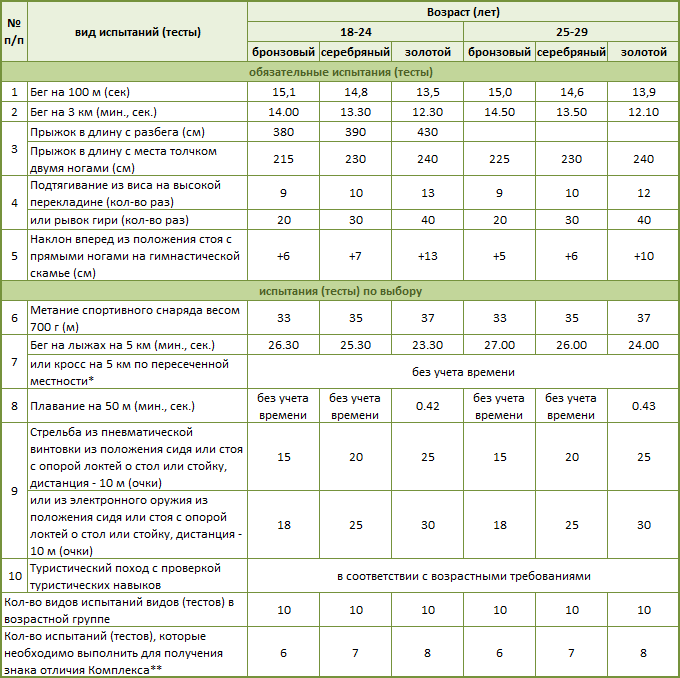 6 ступень – Нормативы ГТО для женщин 18-29 лет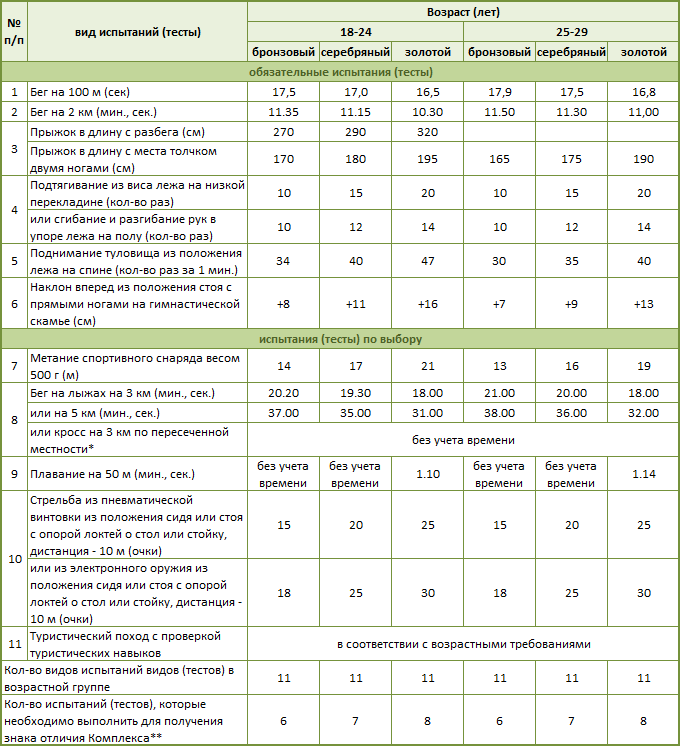 7 ступень – Нормативы ГТО для мужчин 30-39 лет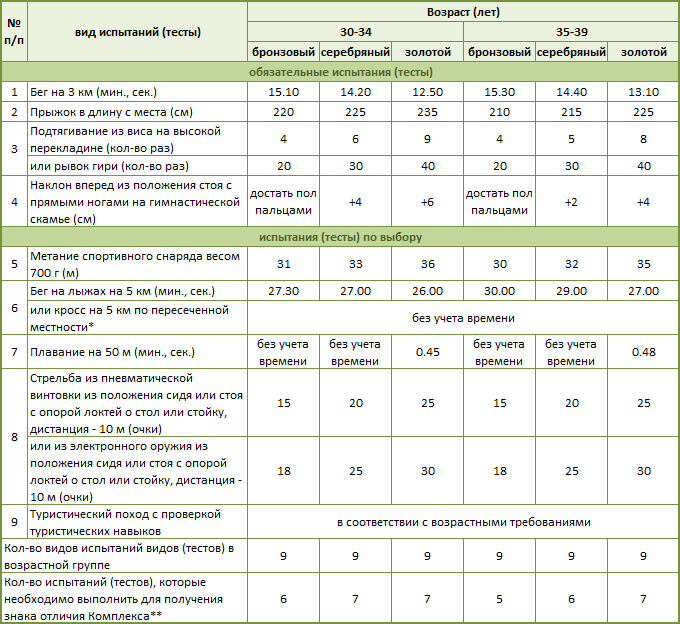 7 ступень – Нормативы ГТО для женщин 30-39 лет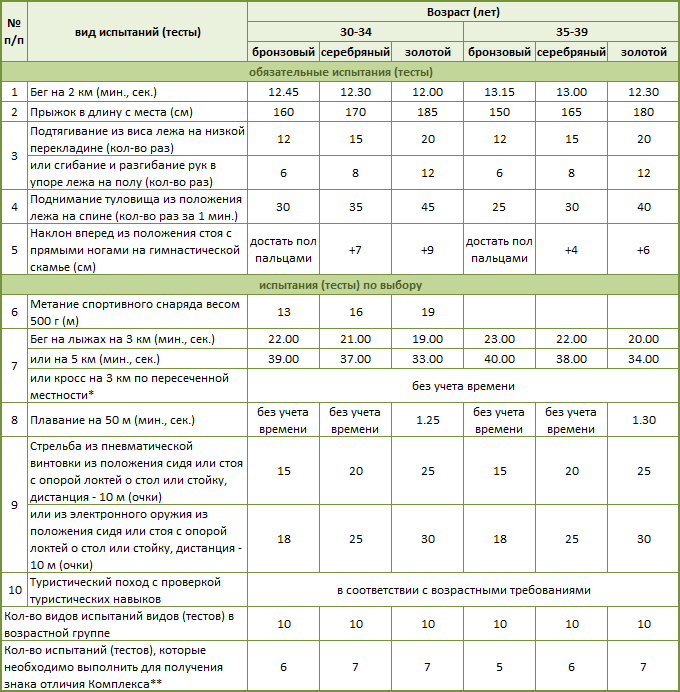 8 ступень – Нормативы ГТО для мужчин и женщин 40-49 лет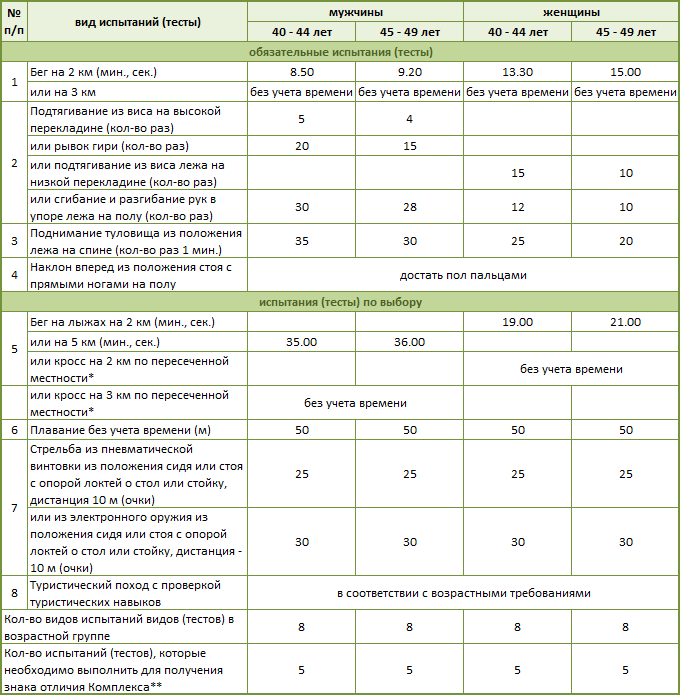 9 ступень – Нормативы ГТО для мужчин и женщин 50-59 лет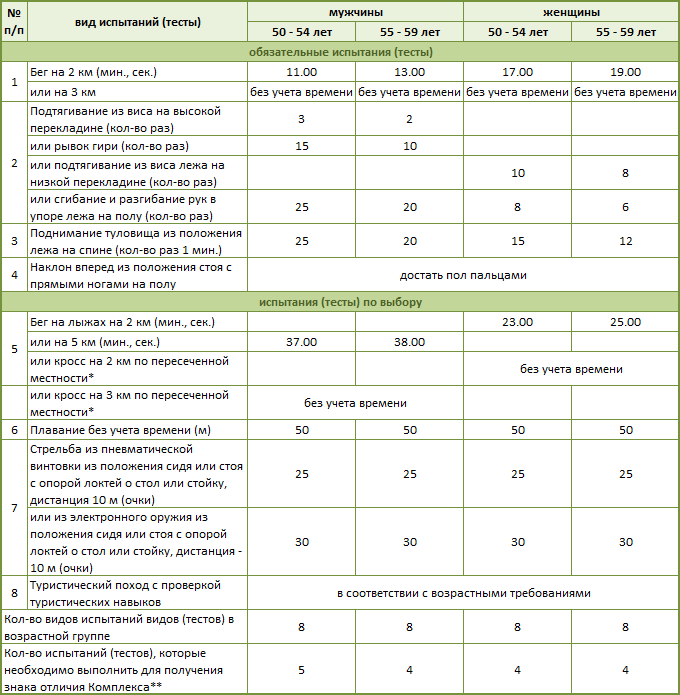 10 ступень – Нормативы ГТО для мужчин и женщин 60-69 лет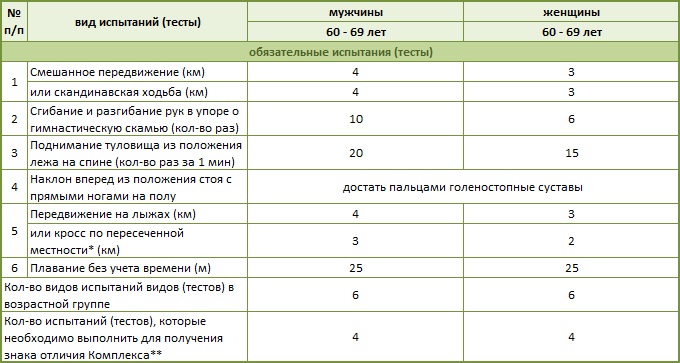 11 ступень – Нормативы ГТО для мужчин и женщин 70-79 лет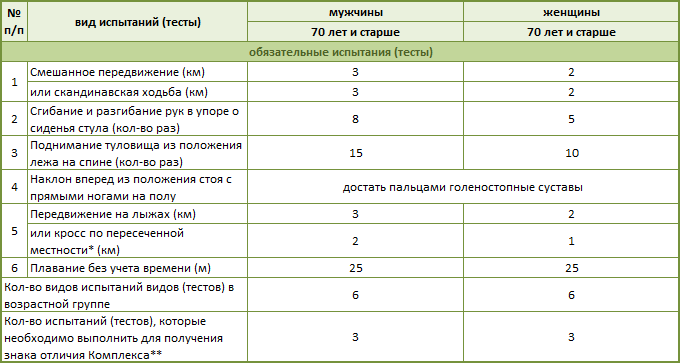 